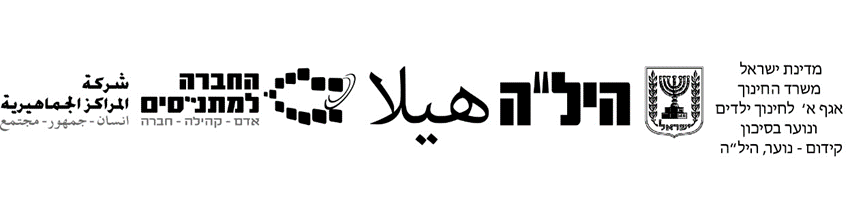                        הנחיות ליצירת תלקיט מורשת דרוזית  12 שנ"ל –תשפ"אשם התלמיד/ה: ________________ת"ז של התלמיד/ה: _________________אני לומד מסלול של : ________________[ כותרת התלקיט ]מימרה שבחרתי: " ___________________"היחידה לקידום נוער ______________המורה שלי ____________________תאריך פתיחת התלקיט: _________         תאריך סגירה : ____________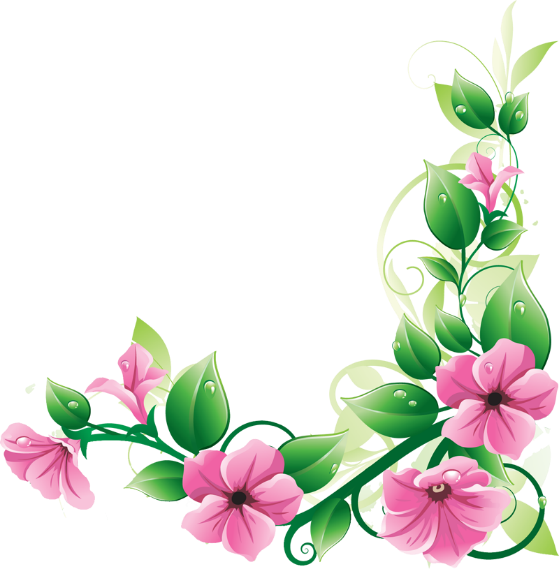 מה זה תלקיט ?תלקיט הוא אוסף מכוון של עבודות המציג את תהליך העבודה של התלמיד, התקדמותו והישגיו בתחום מסוים. התלקיט כולל מדגם של עבודות הלומד, המשקפות את השגת מטרות הלימוד כגון: הבנת מושגים ויישומם, ניתוח סוגות, מדגם של מטלות שנלמדו (הערכה חלופית). התלקיט מבוסס על דיאלוג ושיח בין המורה לתלמידים. דיאלוג הנמשך לאורך כל תקופת הלמידה, ומאפשר לתלמידים לפתח כלים להערכת תהליך הלמידה העצמית. חשוב לשתף את התלמיד בנושאי התלקיט, להבהיר את הקריטריונים לבחירת החומר שייכלל בו ואת הקריטריונים להערכת התלקיט. בנוסף יש לכלול רפלקציה חשיבה על העשייה, הסבר על מבנהו של התלקיט ועל תוכנו, וכן הסבר כיצד הוא מאפשר לקבל תמונה מלאה על הלומד. בתלקיט ניתנת הזדמנות ללומד לפתח יכולות מגוונות, להתבטא באמצעים נוספים פרט לכתיבה וקריאה, לעבוד באופן עצמאי, לבחור משימות על פי תחומי עניין, להציג את התוצרים. בתלקיט יוצגו לא רק תוצרים סופיים, כי אם תהליך שהלומדים עברו: משימות מתוקנות, טיוטות, הערות, שלבי עבודה, ורפלקציה: מה הרגיש התלמיד, מה היו קשייו, מה המלצותיו וכו'... התלקיט הוא כלי הערכה, וככזה הוא מהווה חלק מהציון. הערכתו תתבצע ע"י המורה ועל ידי התלמיד (בהתאם למחוון)לתלקיט יש הרבה יתרונות לדוגמא:מכשיר המשלב הוראה והערכה.דו שיח – ראייה מקיפה של הישגי התלמיד.מכשיר להערכה מתמשכת של תהליך ותוצר.לעודד את התלמידים להשתתף וליטול אחריות תלמידים.הדדיות – מילת המפתח ביחס מורה – תלמיד , כבוד הדדי .הערות חשובות:התלקיט חייב להכיל עד 10 משימות לא יותר . חייב להיות בו בחירה – התלמיד בוחר מספר נושאים או מטלות.חייב להיות דו שיח בין המורה לתלמיד לכל אורך הרכבת התיק.חלוקת ציונים:                          תלקיט – 60 נקודות                         מבחן – 40 נקודות                    דברי תודההתלמיד יציין את שמות האנשים שסייעו לו במהלך בניית התלקיט.______________________________________________________________________________________________________________________________________________________________________________________________________________________________________________________________________________________________________________________________________________________________________________________________________________________תוכן ענייניםהתלמיד יחלק את התלקיט לפרקים ויארגן אותו בהתאם להחלטתו.יש למספר עמודים בגרסה הסופית.לדוגמה:מכתב פתיחה ........................................................................... מס' עמ'פריטים ותוצרים....................................................................... מס' עמ'טיוטות ................................................................................... מס' עמ'נימוקים לבחירת הפריטים ........................................................ מס' עמ'רפלקציה ................................................................................. מס' עמ'מכתב פתיחה	התלמיד פונה לקוראים.מומלץ לכלול מידע על המחבר (הכולל רקע אישי, כיתה, מגמת התמחות), על מטרות התלקיט (כיצד תהליך האיסוף קידם אותו וסייע לו בהבנה וביישום של החומר, מהם התהליכים שחווה לאורך איסוף החומר), ועל העיקרון המארגן/הציר המארגן (כולל נימוקים לבחירת הציר המארגן). ________________________________________________________________________________________________________________________________________________________________________________________________________________________________________________________________________________________________________________________________________________________________________________________________________________________________________________________________________________פריטים ותוצרים10-8 פריטים שונים שמתקשרים לציר מארגן ושופכים אור על הידע ועל הכישורים השונים הרלוונטיים לתחום המוערך. ציר הארגון (נקבע ע"י התלמיד, ע"י המורה או ע"י שניהם)ציר כרונולוגידרגות איכות מן הטוב ביותר עד הגרוערצף התפתחותי (הבנה מתפתחת) נושאי לימוד סוגי תוצריםיש להגדיר את פריטי החובה ואת פריטי הרשות שיהיו בתלקיט.טיוטותבהתאם להחלטות המורה, התלמיד או שניהם יצרפו טיוטות לתלקיט. גרסאות שונות של תוצרים, תוך התייחסות להבדלים בין הגרסאות השונות – הן ברמת התוכן והן ברמת המבנה.לצרף תיקונים, שיפורים בעקבות קבלת משוב מן המורה (לרוץ אחרי מורים ולקבל משוב, כל אחד והיכולות שלו, אפשר משוב דיגיטלי) או מעמיתים. חשוב לציין תאריך על יד כל שיפור כדי ללמוד על צמיחה אישית לאורך העבודה על התלקיט.טיוטה ראשונה - התלמיד יגיש את העבודה הראשונה עם כל הטעויות.טיוטה שנייה – התלמיד יגיש תיקון הטיוטה הראשונה. נימוקים לבחירת הפריטיםלכל פריט הנכלל בתלקיט יש לצרף את הנימוקים להכללתו. רפלקציה מאפיין משמעותי כדי להפוך אותו לתלקיט ולא תיק עבודה. רפלקציה בשתי רמות: ברמת פריטים בודדים: מה למדת על עצמך מתוך ההתנסות?במה הצלחת?איך אתה מרגיש לגבי הביצוע?מה היו הקשיים וההתלבטויות?כיצד תרמה לך העבודה על מספר טיוטות שהובילו לתוצר המוגמר?כיצד יישמת את הערות המורה בהמשך עבודתך? ברמת תלקיט שלם:  מה למדת על עצמך בתהליך יצירת התלקיט?כיצד אתה מעריך את תהליך הכנת התלקיט שלך?רפלקציה זה כמו לסדר את הראש בסוף.הרפלקציה מפתחת תלמיד עצמאי.ברפלקציה הכתיבה הופכת לדבר מודע.בהצלחה !משוב מורה על התלקיט  המורה יכול לבחור לתת משוב אחרי כל שלב, או בסיום התלקיטהמורה כותב לתלמיד כמה מילים על עבודתו:החוזקות של התלמיד______________________________________________________________________________________________________________________________________________________________________________________________________________________________________________________________________________________________________________________כדאי לשפר ..... ______________________________________________________________________________________________________________________________________________________________________________________________________________________________________________________________________________________________________________________ראיתי שאתה  יכול .....________________________________________________________________________________________________________________________________________________________________________________________________________________________________________________________________________________________________________________נהניתי לקרוא את הרפלקציה שכתבת______________________________________________________________________________________________________________________________________________________________________________________________________________________________________________________________________________________________________________________רפלקציה לתלמיד על תהליך העבודה על התקליט:	השאלות לימדו אותי דברים חדשים  שאני יכול לשתף_________________________________________________________________________________________________________________________________________________________________________________________________________________________________________________________________________ אהבתי בתהליך של בניית התלקיט ....._________________________________________________________________________________________________________________________________________________________________________________________________________________________________________________________________________הרגשתי שהתלקיט מכין אותך לבחינה_________________________________________________________________________________________________________________________________________________________________________________________________________________________________________________________________________הרגשתי שהעבודה על תלקיט חזקה  את הקשר ביני לבין  המורה, לבין חברים ובין הצוות של היחידה_________________________________________________________________________________________________________________________________________________________________________________________________________________________________________________________________________דוגמה למטלת תלקיט במקצוע המורשה הדרוזית של ה 30%  אלעוקאל ולגוהאל אצל העדה הדרוזית ( פרק תשעי עמ' 111 עד 113)חלק א'בשלב זה התלמיד יתבקש לענות על השאלות (לבחור 5 שאלות מתוך 10 שאלות)العقال والجهال  1. على ماذا يعتمد التميز بين المتدينين وغير المتدينين في المجتمع التوحيدي الدرزي؟2.  أكتب ثلاث اختلافات بين ابناء الطائفة الغير متدينين (جسمانيين) وأبناء الطائفة  المتدينين (العقال).3.  صف المظهر الخارجي للموحد المتدين.4.  " الرضى كالشجرة والتسليم هو ثمارها , وان فقدت الشجرة فلا وجود للثمرة".(53 صفحة) اشرحوا هذه المقولة5.  ماذا نعني بكلمة "خلوة"؟6.  ما هي الالقاب التي اطلقت على الدروز ؟ ولماذا؟أشرح المقولة التالية :       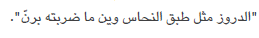 اشرح المقولة التالية:      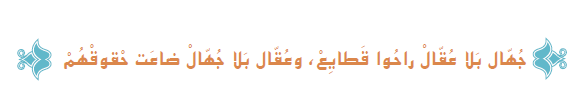 9. عدد الوان العلم الدرزي  واكتب الى ماذا يرمز كل لون ؟10. اكتب عن الطائفة  الدرزية  باختصار (تعريف)   صفحة 9 في الكتابחלק ב'ראיון עם איש דת מהעדה הדרוזית  - המטרה היא איך לחזק את הערכים אצל התלמידים ואנשי העדה -  הבעת עמדתו של איש הדת  בנושאהוראות לראיון:1. הכנה לראיון: כתוב לעצמך מראש כ-10 שאלות לראיון. חלק מהשאלות תשקפנה את התמודדות האדם  אותו אתה מראיין, בהתייחסות לנושא עליו אתה מראיין (את השאלות יש להציג למורה לפני הריאיון).2. הצג למרואיין ציטוט מהחומר שקראת ובקש את התייחסותו.3. תעד את הריאיון באמצעות תמליל או הקלטה או צילום.4. לאחר סיום הריאיון כתוב סיכום תובנות ומסקנות מהריאיון.חלק ג:בניית מצגת המראה את השוני בין אלגוהאל ולעוקאל אצל העדה הדרוזית .חלק ד' התלמיד יכין אלבום תמונות על  העדה הדרוזית מהעבר עד ימינו (מנהיגים – מאכלים – אירועים חשובים – מקומות  קדושים)החלק האחרוןמשוב אישי לתלמיד, בסיום התהליך, השלם ארבעה מן ההיגדים הבאים: 1. בעקבות המטלה הבנתי ש..... 2. מתהליך העבודה למדתי....3. נהניתי במהלך העבודה מ..4. לו יכולתי לשפר הייתי משפר...5. קשיים שהם נתקלתי במהלך העבודה....